Nomor :  09/445/Peng-Und/XI/2016Perihal :  Pengumuman dan Undangan  Diberitahukan kepada seluruh mahasiswa Program MM-UMB, bahwa sesuai jadwal di bawah ini akan dilaksanakan Seminar Proposal Tesis, maka  mahasiswa yang bersangkutan mengundang para mahasiswa untuk hadir sebagai peserta.Demikian pengumuman dan undangan ini, untuk diperhatikan dan diindahkan sebagaimana mestinya. Terima kasih.	Dikeluarkan di	:  Jakarta	Padatanggal	:  15 November 2016	Ketua Program Studi Magister ManajemenTtd	
Dr. Augustina Kurniasih, MM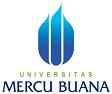 PENGUMUMAN JADWAL SEMINAR PROPOSAL TESISPROGRAM STUDI MAGISTER MANAJEMENPROGRAM PASCASARJANAQNO.HARI, TGL.JAMN.I.M.N A M ADOSEN PEMBIMBINGDOSEN PENELAAHKON-SEN-TRASITEMPAT/ RUANG01Kamis, 17 November  2016 Pkl 09.3055114110051M. Yudha SatriaMuchsin S. Shihab, MBA., Ph.DDr. Mudji Sabar, SE., MBA.MPSKampus B Menteng M.40202Kamis, 17 November  2016 Pkl 10.3055113120201Muhammad RamdhanyMuchsin S. Shihab, MBA., Ph.DDr. Mudji Sabar, SE., MBA.MPSKampus B Menteng M.40203Kamis, 17 November  2016 Pkl 11.3055112120272Iwan SetiawanMuchsin S. Shihab, MBA., Ph.DDr. Mudji Sabar, SE., MBA.MPSKampus B Menteng M.40204Kamis, 17 November  2016 Pkl 12.3055114110288Sudiman OktoraMuchsin S. Shihab, MBA., Ph.DDr. Mudji Sabar, SE., MBA.MPSKampus B Menteng M.40205Kamis, 17 November  2016 Pkl 13.3055112110230Dimas Prastia RachmanMuchsin S. Shihab, MBA., Ph.DDr. Mudji Sabar, SE., MBA.MPSKampus B Menteng M.40206Kamis, 17 November  2016 Pkl 14.3055114120101Tengku Mahesa KhalidDr. Mudji Sabar, SE., MBA.Muchsin S. Shihab, MBA., Ph.DMPSKampus B Menteng M.402